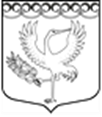 СОВЕТ ДЕПУТАТОВФОРНОСОВСКОГО ГОРОДСКОГО ПОСЕЛЕНИЯТОСНЕНСКОГО РАЙОНА ЛЕНИНГРАДСКОЙ ОБЛАСТИЧЕТВЕРТОГО СОЗЫВАРЕШЕНИЕ от 25.06.2020 № 58  О внесении изменений и дополнений в решение Совета депутатов Форносовского городского поселения Тосненского районаЛенинградской области от 23.12.2019 г. № 24 «О бюджете Форносовского городского поселенияТосненского района Ленинградской области на 2020 годи плановый период 2021-2022 годов» с учетом изменений, внесенных решениями совета депутатов от 26.02.2020г № 41, от12.03.2020г. № 47, от 28.04.2020г. №49.В соответствии со ст. 153 БК РФ, ст. 35 ФЗ № 131-ФЗ от 06.10.2003г. «Об общих принципах организации местного самоуправления в Российской Федерации», ст. 30 Устава Форносовского городского поселения Тосненского района Ленинградской области, Совет депутатов Форносовского городского поселения Тосненского района Ленинградской области РЕШИЛ:1. Внести в решение Совета депутатов Форносовского городского поселения Тосненского района Ленинградской области от 23.12.2019 г. № 24 «О бюджете Форносовского городского поселения Тосненского района Ленинградской области на 2020 год и плановый период 2021 – 2022 годов» с учетом изменений, внесенных решением совета депутатов от 26.02.2020г, от 12.03.2020г. № 47, от 28.04.2020г. № 49 изменения и дополнения:1.1	Пункт 1 изложить в следующей редакции:«Утвердить основные характеристики бюджета Форносовского городского поселения Тосненского района Ленинградской области (далее – местный бюджет) на 2020 год:          Прогнозируемый общий объем доходов местного бюджета в сумме 77 119,517 тыс. руб.          Прогнозируемый общий объем расходов местного бюджета в сумме 93 263,309 тыс. руб.                   Прогнозируемый дефицит местного бюджета в сумме 16 143,792 тыс.  руб. Источником внутреннего финансирования дефицита бюджета является изменение остатков средств на счетах по учету средств бюджета».1.2 	Приложение № 1 к решению Совета депутатов Форносовского городского поселения Тосненского района Ленинградской области от 23.12.2019г. № 24 «Источники внутреннего финансирования дефицита бюджета Форносовского городского поселения Тосненского района Ленинградской области на 2020 год» изложить в новой редакции (приложение № 1).2.  Пункт 2 изложить в следующей редакции:Утвердить основные характеристики местного бюджета на 2021 год и на 2022 год:- прогнозируемый общий объем доходов местного бюджета на 2021 год в сумме             56 036,829 тыс. рублей и на 2022 год в сумме – 40 421,357 тыс. рублей; - общий объем расходов местного бюджета на 2021 год в сумме – 57 036,829тыс. рублей и на 2022 год в сумме 41 421,357 тыс. рублей, в том числе условно утвержденные расходы на 2021 год в сумме – 2 000,000 тыс. рублей и на 2022 год в сумме - 3 000,000 тыс. рублей;2.3   Приложение № 3 к решению Совета депутатов Форносовского городского поселения Тосненского   района Ленинградской области от 23.12.2019г. № 24 «Прогнозируемые поступления доходов в бюджет Форносовского городского поселения на 2020 год» изложить в новой редакции (приложение №2).        2.4   Приложение № 4 к решению Совета депутатов Форносовского городского поселения Тосненского   района Ленинградской области от 23.12.2019г. № 24 «Перечень главных администраторов доходов бюджета   Форносовского городского поселения Тосненского района Ленинградской области» изложить в новой редакции (приложение №3).        2.5 Приложение № 6 к решению Совета депутатов Форносовского городского поселения Тосненского района Ленинградской области от 23.12.2019 г.  № 24 «Распределение бюджетных ассигнований по целевым статьям (муниципальным программам и непрограммным направлениям деятельности), группам и подгруппам видов расходов классификации расходов бюджетов, а также по разделам и подразделам классификации расходов бюджетов на 2020 год» изложить в новой редакции (приложение № 4).       2.6 Приложение № 7 к решению Совета депутатов Форносовского городского поселения Тосненского   района Ленинградской области от 23.12.2019г. № 24 «Распределение бюджетных ассигнований по целевым статьям (муниципальным программам и непрограммным направлениям деятельности), группам и подгруппам видов расходов классификации расходов бюджетов, а также по разделам и подразделам классификации расходов бюджетов на 2021 - 2022 годы» изложить в новой редакции (приложение № 5).       2.7 Приложение № 8 к решению Совета депутатов Форносовского городского поселения Тосненского района Ленинградской области от 23.12.2019 г.  № 24 «Ведомственная структура расходов бюджета Форносовского городского поселения Тосненского района Ленинградской области на 2020 год» изложить в новой редакции (приложение № 6).       2.8 Приложение № 9 к решению Совета депутатов Форносовского городского поселения Тосненского района Ленинградской области от 23.12.2019 г.  № 24 «Ведомственная структура расходов бюджета Форносовского городского поселения Тосненского района Ленинградской области на 2021-2022 годы» изложить в новой редакции (приложение № 7).        2.9 Пункт 9 решения Совета депутатов Форносовского городского поселения Тосненского района Ленинградской области изложить в новой редакции следующего содержания «Утвердить объем межбюджетных трансфертов, получаемых из других бюджетов бюджетной системы Российской Федерации на 2020 год в общей сумме 44479,725 тыс. руб., на плановый период 2021-2022 годов в общих суммах    22089,663   тыс.  руб. и       5091,220          тыс. руб.3. пункт 23 решения Совета депутатов Форносовского городского поселения Тосненского района Ленинградской области изложить в новой редакции следующего содержания: «Утвердить объем бюджетных ассигнований на осуществление бюджетных инвестиций в форме капитальных вложений в объекты муниципальной собственности Форносовского городского поселения Тосненского района Ленинградской области на 2020 год в сумме   16 282,677 тыс. рублей; на 2021 год в сумме   16 690,643 тыс. рублей; на 2022 год в сумме   0,000 тыс. рублей»4.  Пункт 24 решения Совета депутатов Форносовского городского поселения Тосненского района Ленинградской области изложить в новой редакции следующего содержания: «Утвердить адресную инвестиционную программу Форносовского городского поселения Тосненского района Ленинградской области на 2020 год и на плановый период 2021 и 2022 годов согласно приложения №12:на 2020 год в сумме   16 282,677 тыс. рублей;на 2021 год в сумме   16 690,643 тыс. рублей;на 2022 год в сумме   0,000 тыс. рублей.        4.1 Приложение №12 к решению Совета депутатов Форносовского городского поселения Тосненского района Ленинградской области от 23.12.2019 г.  № 24 «Адресная инвестиционная программа Форносовского городского поселения Тосненского района Ленинградской области на 2020 год и на плановый период 2021 и 2022 годов изложить в новой редакции (Приложение № 8).5. Настоящее решение опубликовать  в сетевом издании Ленинградском областном информационном агентстве «Леноблинформ» и обнародовать  на официальном сайте администрации Форносовского городского поселения  (www.форносово-адм.рф).6.    Настоящее решение вступает в силу с момента опубликования.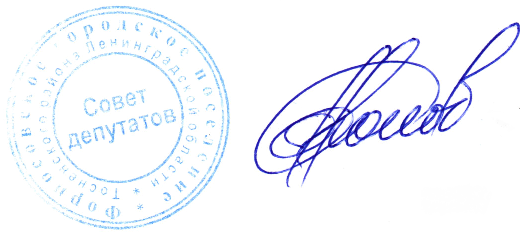  Глава Форносовского городского поселения                                                                                        Попов М.М.